Fatoumata Barry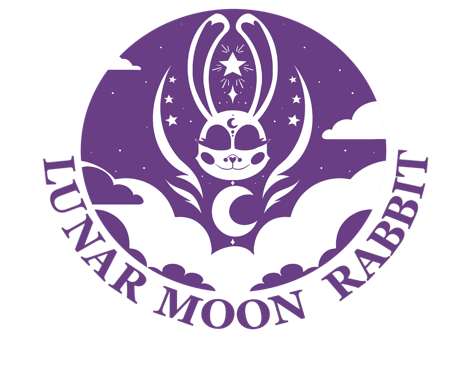 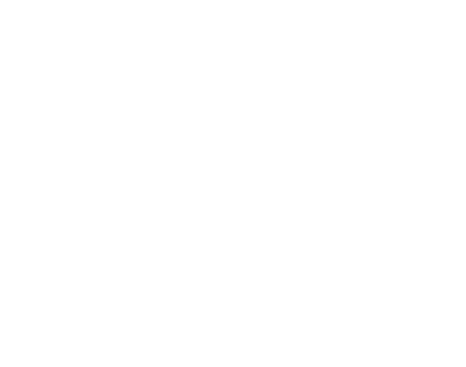 2D Animator, Character Designer, Storyboard Artist Creative Design Apprentice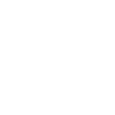 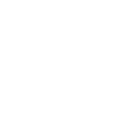 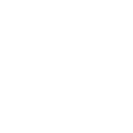 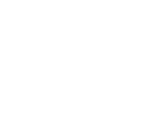 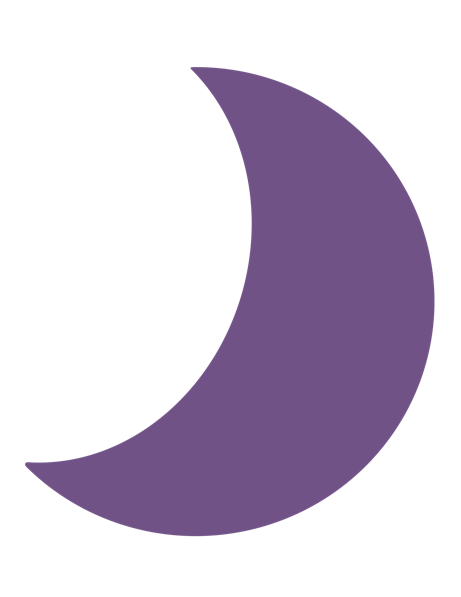 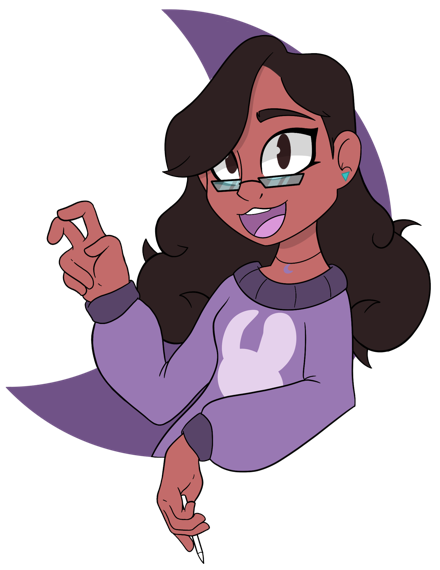 Profile:Recent college graduate passionate and hungry to put my talent and skills to work. I am an animator, character designer, storyboard artist, illustrator, and a hard worker ready to give you all I’ve got.Experience: 2021- PresentZack In Time Production — Intern Background artist and animator for a tv series.2022Amarok — Final Thesis Film Animated Thesis Film for Kennesaw State University(Provide link)2022Amarok – Art Station Cobb REEL IT IN 2022 Film FestivalDisplay entry for Final Thesis Film for Kennesaw State University with a runtime of 5 minutes. Education:Kennesaw State University, GA USA BFA - Digital Animation, 2018 – 2022Skills:Toon Boom HarmonyStoryboard Pro Adobe PhotoshopAdobe Illustration and KritaSystems: Mac and PC.Character Design2D AnimationIllustratorGeneral Interests:Animation/ Cartoons ComicsVideo Games (Pokémon, Sonic, Shantae...)RabbitsMerchandise design (logos, stickers, key chains)